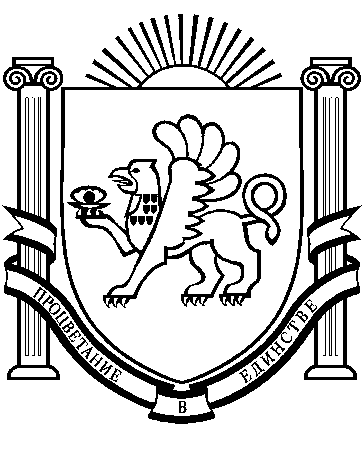 РЕСПУБЛИКА КРЫМРАЗДОЛЬНЕНСКИЙ РАЙОНБОТАНИЧЕСКИЙ СЕЛЬСКИЙ СОВЕТ45-е заседание 1 созываРЕШЕНИЕ18 ноября  .                    с.Ботаническое                                   № 477 Об утверждении Постановления Администрации Ботанического сельского поселения от 17.11.2016г. № 255 « О внесении изменений в  муниципальную целевую программу «Организация и проведение досуговых  мероприятий  для детей и подростков Ботанического сельского поселения на  2015 - .г»       Рассмотрев Постановление Администрации Ботанического сельского поселения от 17.11.2016г. № 255 « О внесении изменений в  муниципальную целевую программу «Организация и проведение досуговых  мероприятий  для детей и подростков Ботанического сельского поселения на  2015 - .г», в  соответствии с Федеральным законом от 06.10.2003г. № 131-ФЗ «Об общих принципах организации местного самоуправления в Российской Федерации», Уставом Ботанического сельского поселения, Ботанический сельский советРЕШИЛ:1.Утвердить Постановление Администрации Ботанического сельского поселения от 17.11.2016г. № 255 « О внесении изменений в  муниципальную целевую программу «Организация и проведение досуговых  мероприятий  для детей и подростков Ботанического сельского поселения на  2015 - .г» (прилагается).2.Настоящее решение  вступает в силу со дня его официального обнародования.3. Настоящее решение обнародовать на информационном стенде  Ботанического сельского совета по адресу: с.Ботаническое, ул.Победы,1 А и официальном сайте администрации Ботанического сельского поселения http://admbotanika.ru 4. Контроль за выполнением настоящего решения возложить на постоянную комиссию сельского совета по бюджету, налогам, земельным и имущественным отношениям, социально-экономическому развитию.Председатель Ботаническогосельского совета 							М.А.Власевская                                                                                 РЕСПУБЛИКА КРЫМРАЗДОЛЬНЕНСКИЙ РАЙОН АДМИНИСТРАЦИЯ БОТАНИЧЕСКОГО  СЕЛЬСКОГО ПОСЕЛЕНИЯ ПОСТАНОВЛЕНИЕ   17 ноября .                   с. Ботаническое                                № 255О внесении изменений в  муниципальную целевую программу «Организация и проведение досуговых  мероприятий  для детей и подростков Ботанического сельского поселения на  2015 - .г»
    В соответствии с Федеральным законом от  06.10.2003 года  №  131-ФЗ «Об общих принципах организации местного самоуправления в Российской Федерации», Уставом Ботанического сельского поселения, постановлением Администрации Ботанического сельского  поселения от 31.12.2014г. № 6 «Об утверждении Порядка разработки, реализации и оценки эффективности муниципальных программ администрация Ботанического сельского поселения,             ПОСТАНОВЛЯЕТ: 1.Внести изменения в муниципальную целевую программу «Организация и проведение досуговых  мероприятий  для детей и подростков Ботанического сельского поселения на  2015 - .г»1.1. В разделе «Паспорт муниципальной целевой программы «Организация и проведение досуговых  мероприятий  для детей и подростков Ботанического сельского поселения на  2015 - .г» 5 пункт «Наименование программы – объем и источники финансирования» изложить в новой редакции:1.2. В разделе 5. «Обоснование ресурсного обеспечения Программы» внести изменения в таблицу, изложив цифры в новой редакции:1.3. Приложение к муниципальной целевой программе «Организация и проведение досуговых  мероприятий  для детей и подростков Ботанического сельского поселения на  2015 - .г»», изложить в новой редакции:2. Остальные разделы муниципальной целевой программы «Организация и проведение досуговых  мероприятий  для детей и подростков Ботанического сельского поселения на  2015 - .г» остаются без изменения.3. Настоящее постановление вступает в силу с момента его обнародования.4. Настоящее постановление и приложение к нему обнародовать путем размещения на информационном стенде администрации Ботанического сельского поселения.5. Контроль за исполнением настоящего постановления оставляю за собой.Председатель Ботаническогосельского совета - глава администрацииБотанического сельского поселения                                                 М.А. Власевская                                                                                             приложение кпостановлению  администрацииБотанического сельского пселения№ 255 от 17.11.2016г.МУНИЦИПАЛЬНАЯ ЦЕЛЕВАЯ ПРОГРАММА«Организация и проведение досуговых  мероприятий  для детей и подростков Ботанического сельского поселения на  2015 - .г» .ПАСПОРТмуниципальной целевой программы«Организация и проведение досуговых мероприятий для детей и подростков в Ботаническом сельском поселении на 2015 - .г.»1.  Характеристика проблемы и обоснование необходимости её решения программными методами.Долгосрочная целевая программа " «Организация и проведение досуговых  мероприятий  для детей и подростков Ботанического сельского поселения на  2015 - .г» . разработана с целью реализации положений Федерального закона № 131-ФЗ от 05.10.2001 г. «Об общих принципах местного самоуправления в Российской Федерации» в части касающейся организации работы с детьми и является  механизмом реализации государственной молодежной политики на территории Ботанического сельского поселения . По данным оперативной статистики, на 01.01.2015 г. численность детей в в возрасте от 3-х до 6-ти лет 135 человек, что составляет  77 % от общего числа детей Ботанического сельского поселения . Поэтому "проблемы детей" - это проблемы каждого  жителя. Среди них наиболее актуальные (как и для большинства сельских муниципальных образований России):- уменьшение численности молодежи (стремительный процесс старения населения, переезд молодых людей в более крупные промышленные центры);- рост заболеваемости среди детей и подростков;- аполитичность молодежи;- высокий уровень безработицы среди молодых людей;- низкий уровень толерантности;- жилищное обеспечение молодых семей;- рост числа молодых пар без юридического оформления брака (что приводит к реальному росту внебрачных детей и увеличению количества неполных семей).Молодежь является стратегическим ресурсом развития любого общества, успешное социально-экономическое развитие любой территории во многом определяется тем, насколько молодежь знает и принимает  цели  и  задачи  развития, связывает с ним свои жизненные перспективы; обладает необходимыми физическими, интеллектуальными и нравственными качествами; имеет необходимые возможности для участия в общественно-политической и культурной жизни.Стратегия развития муниципального образования Ботанического сельского поселения  должна базироваться на взаимодействии всех секторов общества: власти, бизнеса и общественного сектора, учитывая интересы каждого, несмотря на то, что цели и задачи указанных секторов различны. В обществе все взаимосвязано и взаимозависимо. Ни государство, включая местную власть, ни бизнес, ни общественность не могут решать проблемы общества изолированно друг от друга. Таким образом, общественные объединения, в том числе детские и молодежные, наравне с бизнесом и властью, занимают определенное место в социально-политической системе российского общества, а значит, нуждаются в государственной поддержке и развитии.Очевидно, что подростки и молодежь в значительной своей части обладают тем уровнем мобильности, интеллектуальной активности и здоровья, который выгодно отличает их от других групп населения. И в качестве рабочей силы, и в качестве интеллектуального источника, и в качестве потребителей товаров и услуг, и в качестве наиболее приспосабливаемой к новым условиям группы населения. Молодёжь сегодня достаточно реальная и мощная сила, которая может способствовать или препятствовать развитию общества.В скором времени молодежь станет основным трудовым ресурсом, ее трудовая деятельность в большей степени, чем ее родителей, станет источником средств для социального обеспечения детей, инвалидов и пожилых людей.Муниципальная целевая программа «Дети Ботанического сельского поселения» на 2015 - 2018 годы представляет собой комплекс мероприятий, охватывающих основные актуальные направления работы с детьми и молодежью, определяет сферы первоочередного инвестирования муниципальных ресурсов в молодежную политику и  направлена на формирование условий для эффективной реализации социального, интеллектуального, культурного потенциала молодых людей села.Комплексная реализация мероприятий Программы позволяет оптимизировать использование имеющихся  организационных, административных, кадровых, финансовых ресурсов для достижения стратегической цели работы с детьми и молодежью, проводить целенаправленную молодежную политику, обеспечить дальнейшее развитие единых подходов к работе с детьми и молодежью на всех уровнях управления.2.  Основные цели и задачи ПрограммыЦелью Программы является  создание на территории муниципального образования Ботаническое сельское поселение  Раздольненского района условий для успешной социализации и эффективной самореализации детей, подростков и молодежи, для   развития потенциала подрастающего поколения в интересах села, области и страны.Для достижения поставленной цели необходимо решение следующих задач:-  Формирование культуры здорового образа жизни.- Создание условий для творческого, культурного и физического  развития детей, подростков и молодежи.- Формирование гражданской культуры подрастающего поколения, развитие добровольческого движения.- Формирование и развитие детского и молодежного общественного движения на территории сельского поселения Ботаническое;- Повышение ценности и значимости семейных отношений  в  молодежной среде.- Организационное обеспечение молодежной политики.3. Перечень программных мероприятий.Мероприятия Программы  определены согласно основным  направлениям деятельности в сфере  реализации  Стратегии государственной молодежной политики в Российской Федерации. (Приложение к Программе).4. Сроки реализации Программы.Сроки реализации Программы  2015 – 2018 годы.5. Обоснование ресурсного обеспечения ПрограммыИсточниками финансового обеспечения Программы являются средства местного бюджета с возможным привлечением средств из внебюджетных источников. Приведенные ниже объемы финансирования Программы носят прогнозный характер и подлежат ежегодному уточнению в установленном порядке при формировании проекта муниципального бюджета на соответствующий год.6. Организация управления и контроль за ходом реализации ПрограммыОбщее управление реализацией Программы осуществляет администрация Ботанического сельского поселения  Раздольненского района Республики Крым.  В целях эффективного контроля за реализацией программных мероприятий и целевым использованием бюджетных средств главным распорядителем бюджетных средств является администрация Ботанического сельского поселения  Раздольненского района. Основным исполнителем  Программных мероприятий выступает Администрация Ботанического сельского поселения  Раздольненского  района. Соисполнителями Программы могут выступать  общеобразовательные учреждения, учреждения дополнительного образования, культурно-досуговые учреждения,   общественные объединения,  реализующие свою деятельность на территории  Ботанического сельского поселения .При реализации мероприятий Программы Администрация  муниципального образования  Ботанического сельского поселения  вправе заключать договора и соглашения с соисполнителями.По завершении срока реализации Программы Администрация муниципального образования Ботанического сельского поселения  Раздольненского района готовит и в срок до 01 февраля текущего года предоставляет в Ботанический  сельский совет отчет  о результатах выполнения Программы, анализ эффективности использования финансовых средств за период реализации Программы.7. Оценка социально-экономической эффективности ПрограммыУспешная реализация Программы позволит создать более благоприятные условия для самореализации молодых людей, организовать на территории Ботанического сельского поселения  работу детского и молодежного общественного объединения, целенаправленно решать организационные и финансовые вопросы молодежной политики.Система программных мероприятий  не предполагает прямого экономического эффекта, но все мероприятий Программы направлены на воспитание активных, самостоятельных,  ответственных молодых людей, которые в последующей деятельности   займут активную позицию в общественно-политической жизни. От их активности будет зависеть темп продвижения муниципального образования по пути демократических преобразований. Программа носит социальный характер.Планируемые целевые индикаторы и показатели результативности реализации ПрограммыПриложение кмуниципальной целевой программе««Организация и проведение досуговых  мероприятий  для детей и подростков Ботанического сельского поселения на  2015 - .г» ..Объемы и источникифинансированияОбщий объем финансовых ресурсов, необходимый для реализации мероприятий программы в 2015-2018 годах, составляет 33,6 тысяч рублей.Финансирование по годам:.  – 21,1 тыс. руб..  – 0,0 тыс. руб..  -  6,1  тыс.руб..  – 6,4  тыс. руб.№Источники финансированияОбъем финансированияВ том числе по годам, тыс. руб.В том числе по годам, тыс. руб.В том числе по годам, тыс. руб.В том числе по годам, тыс. руб.№Источники финансированияОбъем финансирования20152016201720181.Бюджет сельского поселения33,621,100,06,106,402.Внебюджетные источники3.Всего33,621,100,06,106,40№ п/пМероприятияМероприятияИсполнителиСроки исполненияСумма всего (тыс.руб.)Источники финансированияВ т.ч. по годам (тыс. руб.)В т.ч. по годам (тыс. руб.)В т.ч. по годам (тыс. руб.)В т.ч. по годам (тыс. руб.)№ п/пМероприятияМероприятияИсполнителиСроки исполненияСумма всего (тыс.руб.)Источники финансирования2015201620172018Задача 1. Формирование культуры здорового образа жизниЗадача 1. Формирование культуры здорового образа жизниЗадача 1. Формирование культуры здорового образа жизниЗадача 1. Формирование культуры здорового образа жизниЗадача 1. Формирование культуры здорового образа жизниЗадача 1. Формирование культуры здорового образа жизниЗадача 1. Формирование культуры здорового образа жизниЗадача 1. Формирование культуры здорового образа жизниЗадача 1. Формирование культуры здорового образа жизниЗадача 1. Формирование культуры здорового образа жизни1.1.Конкурсно-игровая программа для детей «Сильные,смелые,ловкие» посвященная празднику осени)Конкурсно-игровая программа для детей «Сильные,смелые,ловкие» посвященная празднику осени)Ботанический СДК2015-20180,7Местный бюджет0,20,20,31.1.Конкурсно-игровая программа для детей «Сильные,смелые,ловкие» посвященная празднику осени)Конкурсно-игровая программа для детей «Сильные,смелые,ловкие» посвященная празднику осени)Ботанический СДК2015-20180,71.1.Конкурсно-игровая программа для детей «Сильные,смелые,ловкие» посвященная празднику осени)Конкурсно-игровая программа для детей «Сильные,смелые,ловкие» посвященная празднику осени)Ботанический СДК2015-20180,7ВСЕГО:1.1.Конкурсно-игровая программа для детей «Сильные,смелые,ловкие» посвященная празднику осени)Конкурсно-игровая программа для детей «Сильные,смелые,ловкие» посвященная празднику осени)Ботанический СДК2015-20180,7Задача 2. Создание условий для творческого, культурного и физического  развития детей.Задача 2. Создание условий для творческого, культурного и физического  развития детей.Задача 2. Создание условий для творческого, культурного и физического  развития детей.Задача 2. Создание условий для творческого, культурного и физического  развития детей.Задача 2. Создание условий для творческого, культурного и физического  развития детей.Задача 2. Создание условий для творческого, культурного и физического  развития детей.Задача 2. Создание условий для творческого, культурного и физического  развития детей.Задача 2. Создание условий для творческого, культурного и физического  развития детей.Задача 2. Создание условий для творческого, культурного и физического  развития детей.2.1Строительство детского поднавеса на территории детсада «Ромашка»Строительство детского поднавеса на территории детсада «Ромашка»Родительский совет детсада «Ромашка»201515,00Местный бюджет15,02.1Строительство детского поднавеса на территории детсада «Ромашка»Строительство детского поднавеса на территории детсада «Ромашка»Родительский совет детсада «Ромашка»201515,002.1Строительство детского поднавеса на территории детсада «Ромашка»Строительство детского поднавеса на территории детсада «Ромашка»Родительский совет детсада «Ромашка»201515,00ВСЕГО:2.2Спортивный праздник «Зимние забавы»Спортивный праздник «Зимние забавы»Ботанический СДК
2015-2018
0,7Местный бюджет0,20,20,32.2Спортивный праздник «Зимние забавы»Спортивный праздник «Зимние забавы»Ботанический СДК
2015-2018
0,72.2Спортивный праздник «Зимние забавы»Спортивный праздник «Зимние забавы»Ботанический СДК
2015-2018
0,7ВСЕГО:2.3Беседа-инструктаж «Прелести и опасности зимы»Беседа-инструктаж «Прелести и опасности зимы»2015-2018
2015-2018Местный бюджет2.3Беседа-инструктаж «Прелести и опасности зимы»Беседа-инструктаж «Прелести и опасности зимы»2015-2018
2015-20182.3Беседа-инструктаж «Прелести и опасности зимы»Беседа-инструктаж «Прелести и опасности зимы»2015-2018
2015-2018ВСЕГО:2.4Конкурсно-игровая программа «Веселые старты» посвященная дню защиты детейКонкурсно-игровая программа «Веселые старты» посвященная дню защиты детейАдминистрация Ботанического сельского поселения
2015-20181,5Местный бюджет0,50,50,52.4Конкурсно-игровая программа «Веселые старты» посвященная дню защиты детейКонкурсно-игровая программа «Веселые старты» посвященная дню защиты детейАдминистрация Ботанического сельского поселения
2015-20181,52.4Конкурсно-игровая программа «Веселые старты» посвященная дню защиты детейКонкурсно-игровая программа «Веселые старты» посвященная дню защиты детейАдминистрация Ботанического сельского поселения
2015-20181,5ВСЕГО:2.5Приобретение сетки-рабицы для ограждения дет.сада «Ромашка» с.БотаническоеПриобретение сетки-рабицы для ограждения дет.сада «Ромашка» с.БотаническоеАдминистрация Ботанического сельского поселения2015-20180,02,6Содержание и благоустройство детских игровых площадокСодержание и благоустройство детских игровых площадокАдминистрация Ботанического сельского поселения2015-20180,02.7Приобретение сетки-рабицы для ограждения детских игровых площадокПриобретение сетки-рабицы для ограждения детских игровых площадокАдминистрация Ботанического сельского поселения2015-20180,0Задача 3. Национально-патриотическое, эстетическое, трудовое воспитаниеЗадача 3. Национально-патриотическое, эстетическое, трудовое воспитаниеЗадача 3. Национально-патриотическое, эстетическое, трудовое воспитаниеЗадача 3. Национально-патриотическое, эстетическое, трудовое воспитаниеЗадача 3. Национально-патриотическое, эстетическое, трудовое воспитаниеЗадача 3. Национально-патриотическое, эстетическое, трудовое воспитаниеЗадача 3. Национально-патриотическое, эстетическое, трудовое воспитаниеЗадача 3. Национально-патриотическое, эстетическое, трудовое воспитаниеЗадача 3. Национально-патриотическое, эстетическое, трудовое воспитаниеЗадача 3. Национально-патриотическое, эстетическое, трудовое воспитание3.1Конкурс детского рисунка на асфальте «Пусть всегда будет солнце»Конкурс детского рисунка на асфальте «Пусть всегда будет солнце»
Ботанический СДК2015-2018
0,7Местный бюджет0,20,20,33.1Конкурс детского рисунка на асфальте «Пусть всегда будет солнце»Конкурс детского рисунка на асфальте «Пусть всегда будет солнце»
Ботанический СДК2015-2018
0,73.1Конкурс детского рисунка на асфальте «Пусть всегда будет солнце»Конкурс детского рисунка на асфальте «Пусть всегда будет солнце»
Ботанический СДК2015-2018
0,7ВСЕГО:3.2Детский праздник «До свиданья детский сад»Детский праздник «До свиданья детский сад»Детские сады сел Ботаническое и Кумово2015-201815,0Местный бюджет5,05,05,0Наименование ПрограммыДолгосрочная целевая программа «Организация и проведение досуговых  мероприятий  для детей и подростков Ботанического сельского поселения на  2015 - .г» . (далее – Программа)Муниципальный заказчикАдминистрация  Ботанического  сельского поселения Раздольненского   района Республики КрымОсновные разработчики ПрограммыАдминистрация  Ботанического  сельского поселения Раздольненского   района Республики КрымЦели и задачи ПрограммыЦель:     Создание на территории муниципального образования  Ботанического  сельского поселения Раздольненского   района Республики Крым условий для успешной социализации и эффективной самореализации детей для   развития потенциала подрастающего поколения в интересах села, области и страны.Задачи:-  Формирование культуры здорового образа жизни.- Создание условий для творческого, культурного и физического  развития детей.- Формирование гражданской культуры подрастающего поколения, развитие добровольческого движения.Сроки реализацииПрограммы2015 – 2018 годыОбъемы и источникифинансированияОбщий объем финансовых ресурсов, необходимый для реализации мероприятий программы в 2015-2018 годах, составляет 33,6 тысяч рублей.Финансирование по годам:.  – 21,1 тыс. руб..  – 0,0 тыс. руб..  -  6,1  тыс.руб..  – 6,4  тыс. руб.Ожидаемые конечные результаты реализацииПрограммы- Создание дополнительных условий для самореализации молодых  людей.-  Повышение уровня творческой активности подрастающего поколения.- Повышение эффективности деятельности муниципальных учреждений по работе с детьми , уровня материально-технической обеспеченности.- Укрепление гражданской позиции, морально-нравственных ценностей, чувства патриотизма и гражданской культуры.№Источники финансированияОбъем финансированияВ том числе по годам, тыс. руб.В том числе по годам, тыс. руб.В том числе по годам, тыс. руб.В том числе по годам, тыс. руб.№Источники финансированияОбъем финансирования20152016201720181.Бюджет сельского поселения33,621,100,06,106,402.Внебюджетные источники3.Всего33,621,100,06,106,40NЦели, задачи, целевые индикаторы, показатели результативности ПрограммыЦели, задачи, целевые индикаторы, показатели результативности ПрограммыЕд. измеренияБазовое значение целевого индикатора, показателя результативности Значения целевых индикаторов, показателей результативности реализации ПрограммыЗначения целевых индикаторов, показателей результативности реализации ПрограммыЗначения целевых индикаторов, показателей результативности реализации ПрограммыЗначения целевых индикаторов, показателей результативности реализации ПрограммыЗначения целевых индикаторов, показателей результативности реализации ПрограммыNЦели, задачи, целевые индикаторы, показатели результативности ПрограммыЦели, задачи, целевые индикаторы, показатели результативности ПрограммыЕд. измеренияБазовое значение целевого индикатора, показателя результативности За весь период реализации ПрограммыЗа весь период реализации Программы20152016201720181.Кол-во детей и молодёжи задействованных в мероприятиях по формированию культуры здорового образа жизниКол-во детей и молодёжи задействованных в мероприятиях по формированию культуры здорового образа жизниКол-во детей и молодёжи задействованных в мероприятиях по формированию культуры здорового образа жизниКол-во детей и молодёжи задействованных в мероприятиях по формированию культуры здорового образа жизниКол-во детей и молодёжи задействованных в мероприятиях по формированию культуры здорового образа жизниКол-во детей и молодёжи задействованных в мероприятиях по формированию культуры здорового образа жизниКол-во детей и молодёжи задействованных в мероприятиях по формированию культуры здорового образа жизниКол-во детей и молодёжи задействованных в мероприятиях по формированию культуры здорового образа жизниКол-во детей и молодёжи задействованных в мероприятиях по формированию культуры здорового образа жизништ.1351501751951952Кол-во проведённых мероприятий связанных с созданием условий для творческого, культурного и физического  развития детей, подростков и молодежиКол-во проведённых мероприятий связанных с созданием условий для творческого, культурного и физического  развития детей, подростков и молодежиКол-во проведённых мероприятий связанных с созданием условий для творческого, культурного и физического  развития детей, подростков и молодежиКол-во проведённых мероприятий связанных с созданием условий для творческого, культурного и физического  развития детей, подростков и молодежиКол-во проведённых мероприятий связанных с созданием условий для творческого, культурного и физического  развития детей, подростков и молодежиКол-во проведённых мероприятий связанных с созданием условий для творческого, культурного и физического  развития детей, подростков и молодежиКол-во проведённых мероприятий связанных с созданием условий для творческого, культурного и физического  развития детей, подростков и молодежиКол-во проведённых мероприятий связанных с созданием условий для творческого, культурного и физического  развития детей, подростков и молодежиКол-во проведённых мероприятий связанных с созданием условий для творческого, культурного и физического  развития детей, подростков и молодежишт.04411113.Кол-во детей задействованных в  детском и молодежном общественном движении на территории Ботанического сельского поселения Кол-во детей задействованных в  детском и молодежном общественном движении на территории Ботанического сельского поселения Кол-во детей задействованных в  детском и молодежном общественном движении на территории Ботанического сельского поселения Кол-во детей задействованных в  детском и молодежном общественном движении на территории Ботанического сельского поселения Кол-во детей задействованных в  детском и молодежном общественном движении на территории Ботанического сельского поселения Кол-во детей задействованных в  детском и молодежном общественном движении на территории Ботанического сельского поселения Кол-во детей задействованных в  детском и молодежном общественном движении на территории Ботанического сельского поселения Кол-во детей задействованных в  детском и молодежном общественном движении на территории Ботанического сельского поселения Кол-во детей задействованных в  детском и молодежном общественном движении на территории Ботанического сельского поселения чел.135135135150175195195Кол-во проведённых мероприятий направленных на повышение ценности и значимости семейных отношений  в  молодежной средеКол-во проведённых мероприятий направленных на повышение ценности и значимости семейных отношений  в  молодежной средеКол-во проведённых мероприятий направленных на повышение ценности и значимости семейных отношений  в  молодежной средеКол-во проведённых мероприятий направленных на повышение ценности и значимости семейных отношений  в  молодежной средеКол-во проведённых мероприятий направленных на повышение ценности и значимости семейных отношений  в  молодежной средеКол-во проведённых мероприятий направленных на повышение ценности и значимости семейных отношений  в  молодежной средеКол-во проведённых мероприятий направленных на повышение ценности и значимости семейных отношений  в  молодежной средеКол-во проведённых мероприятий направленных на повышение ценности и значимости семейных отношений  в  молодежной средеКол-во проведённых мероприятий направленных на повышение ценности и значимости семейных отношений  в  молодежной средешт.1441111№ п/пМероприятияМероприятияМероприятияИсполнителиСроки исполненияСумма всего (тыс.руб.)Источники финансированияВ т.ч. по годам (тыс. руб.)В т.ч. по годам (тыс. руб.)В т.ч. по годам (тыс. руб.)В т.ч. по годам (тыс. руб.)№ п/пМероприятияМероприятияМероприятияИсполнителиСроки исполненияСумма всего (тыс.руб.)Источники финансирования2015201620172018Задача 1. Формирование культуры здорового образа жизниЗадача 1. Формирование культуры здорового образа жизниЗадача 1. Формирование культуры здорового образа жизниЗадача 1. Формирование культуры здорового образа жизниЗадача 1. Формирование культуры здорового образа жизниЗадача 1. Формирование культуры здорового образа жизниЗадача 1. Формирование культуры здорового образа жизниЗадача 1. Формирование культуры здорового образа жизниЗадача 1. Формирование культуры здорового образа жизни1.1.Конкурсно-игровая программа для детей «Сильные,смелые,ловкие» посвященная празднику осени)Конкурсно-игровая программа для детей «Сильные,смелые,ловкие» посвященная празднику осени)Конкурсно-игровая программа для детей «Сильные,смелые,ловкие» посвященная празднику осени)Ботанический СДК2015-20180,7Местный бюджет0,20,20,31.1.Конкурсно-игровая программа для детей «Сильные,смелые,ловкие» посвященная празднику осени)Конкурсно-игровая программа для детей «Сильные,смелые,ловкие» посвященная празднику осени)Конкурсно-игровая программа для детей «Сильные,смелые,ловкие» посвященная празднику осени)Ботанический СДК2015-20180,71.1.Конкурсно-игровая программа для детей «Сильные,смелые,ловкие» посвященная празднику осени)Конкурсно-игровая программа для детей «Сильные,смелые,ловкие» посвященная празднику осени)Конкурсно-игровая программа для детей «Сильные,смелые,ловкие» посвященная празднику осени)Ботанический СДК2015-20180,7ВСЕГО:1.1.Конкурсно-игровая программа для детей «Сильные,смелые,ловкие» посвященная празднику осени)Конкурсно-игровая программа для детей «Сильные,смелые,ловкие» посвященная празднику осени)Конкурсно-игровая программа для детей «Сильные,смелые,ловкие» посвященная празднику осени)Ботанический СДК2015-20180,7Задача 2. Создание условий для творческого, культурного и физического  развития детей.Задача 2. Создание условий для творческого, культурного и физического  развития детей.Задача 2. Создание условий для творческого, культурного и физического  развития детей.Задача 2. Создание условий для творческого, культурного и физического  развития детей.Задача 2. Создание условий для творческого, культурного и физического  развития детей.Задача 2. Создание условий для творческого, культурного и физического  развития детей.Задача 2. Создание условий для творческого, культурного и физического  развития детей.Задача 2. Создание условий для творческого, культурного и физического  развития детей.Задача 2. Создание условий для творческого, культурного и физического  развития детей.Задача 2. Создание условий для творческого, культурного и физического  развития детей.2.1Строительство детского поднавеса на территории детсада «Ромашка»Строительство детского поднавеса на территории детсада «Ромашка»Строительство детского поднавеса на территории детсада «Ромашка»Родительский совет детсада «Ромашка»201515,00Местный бюджет15,02.1Строительство детского поднавеса на территории детсада «Ромашка»Строительство детского поднавеса на территории детсада «Ромашка»Строительство детского поднавеса на территории детсада «Ромашка»Родительский совет детсада «Ромашка»201515,002.1Строительство детского поднавеса на территории детсада «Ромашка»Строительство детского поднавеса на территории детсада «Ромашка»Строительство детского поднавеса на территории детсада «Ромашка»Родительский совет детсада «Ромашка»201515,00ВСЕГО:2.2Спортивный праздник «Зимние забавы»Спортивный праздник «Зимние забавы»Спортивный праздник «Зимние забавы»Ботанический СДК
2015-2018
0,7
Местный бюджет0,20,20,32.2Спортивный праздник «Зимние забавы»Спортивный праздник «Зимние забавы»Спортивный праздник «Зимние забавы»Ботанический СДК
2015-2018
0,7
2.2Спортивный праздник «Зимние забавы»Спортивный праздник «Зимние забавы»Спортивный праздник «Зимние забавы»Ботанический СДК
2015-2018
0,7
ВСЕГО:2.3Беседа-инструктаж «Прелести и опасности зимы»Беседа-инструктаж «Прелести и опасности зимы»Беседа-инструктаж «Прелести и опасности зимы»2015-2018
2015-20180,0Местный бюджет2.3Беседа-инструктаж «Прелести и опасности зимы»Беседа-инструктаж «Прелести и опасности зимы»Беседа-инструктаж «Прелести и опасности зимы»2015-2018
2015-20180,02.3Беседа-инструктаж «Прелести и опасности зимы»Беседа-инструктаж «Прелести и опасности зимы»Беседа-инструктаж «Прелести и опасности зимы»2015-2018
2015-20180,0ВСЕГО:2.4Конкурсно-игровая программа «Веселые старты» посвященная дню защиты детейКонкурсно-игровая программа «Веселые старты» посвященная дню защиты детейКонкурсно-игровая программа «Веселые старты» посвященная дню защиты детейАдминистрация Ботанического сельского поселения
2015-20181,5Местный бюджет0,50,50,52.4Конкурсно-игровая программа «Веселые старты» посвященная дню защиты детейКонкурсно-игровая программа «Веселые старты» посвященная дню защиты детейКонкурсно-игровая программа «Веселые старты» посвященная дню защиты детейАдминистрация Ботанического сельского поселения
2015-20181,52.4Конкурсно-игровая программа «Веселые старты» посвященная дню защиты детейКонкурсно-игровая программа «Веселые старты» посвященная дню защиты детейКонкурсно-игровая программа «Веселые старты» посвященная дню защиты детейАдминистрация Ботанического сельского поселения
2015-20181,5ВСЕГО:2.5Приобретение сетки-рабицы для ограждения дет.сада «Ромашка» с.БотаническоеПриобретение сетки-рабицы для ограждения дет.сада «Ромашка» с.БотаническоеПриобретение сетки-рабицы для ограждения дет.сада «Ромашка» с.БотаническоеАдминистрация Ботанического сельского поселения2015-20180,02,6Содержание и благоустройство детских игровых площадокСодержание и благоустройство детских игровых площадокСодержание и благоустройство детских игровых площадокАдминистрация Ботанического сельского поселения2015-20180,02.7Приобретение сетки-рабицы для ограждения детских игровых площадокПриобретение сетки-рабицы для ограждения детских игровых площадокПриобретение сетки-рабицы для ограждения детских игровых площадокАдминистрация Ботанического сельского поселения2015-20180,0Задача 3. Национально-патриотическое, эстетическое, трудовое воспитаниеЗадача 3. Национально-патриотическое, эстетическое, трудовое воспитаниеЗадача 3. Национально-патриотическое, эстетическое, трудовое воспитаниеЗадача 3. Национально-патриотическое, эстетическое, трудовое воспитаниеЗадача 3. Национально-патриотическое, эстетическое, трудовое воспитаниеЗадача 3. Национально-патриотическое, эстетическое, трудовое воспитаниеЗадача 3. Национально-патриотическое, эстетическое, трудовое воспитаниеЗадача 3. Национально-патриотическое, эстетическое, трудовое воспитаниеЗадача 3. Национально-патриотическое, эстетическое, трудовое воспитаниеЗадача 3. Национально-патриотическое, эстетическое, трудовое воспитаниеЗадача 3. Национально-патриотическое, эстетическое, трудовое воспитание3.1Конкурс детского рисунка на асфальте «Пусть всегда будет солнце»Конкурс детского рисунка на асфальте «Пусть всегда будет солнце»Конкурс детского рисунка на асфальте «Пусть всегда будет солнце»
Ботанический СДК2015-2018
0,7Местный бюджет0,20,20,33.1Конкурс детского рисунка на асфальте «Пусть всегда будет солнце»Конкурс детского рисунка на асфальте «Пусть всегда будет солнце»Конкурс детского рисунка на асфальте «Пусть всегда будет солнце»
Ботанический СДК2015-2018
0,73.1Конкурс детского рисунка на асфальте «Пусть всегда будет солнце»Конкурс детского рисунка на асфальте «Пусть всегда будет солнце»Конкурс детского рисунка на асфальте «Пусть всегда будет солнце»
Ботанический СДК2015-2018
0,7ВСЕГО:3.2Детский праздник «До свиданья детский сад»Детский праздник «До свиданья детский сад»Детский праздник «До свиданья детский сад»Детские сады сел Ботаническое и Кумово2015-201815,0Местный бюджет5,05,05,0